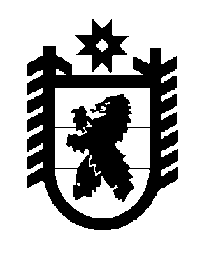 Российская Федерация Республика Карелия    ПРАВИТЕЛЬСТВО РЕСПУБЛИКИ КАРЕЛИЯПОСТАНОВЛЕНИЕот  24 марта 2017 года № 100-Пг. Петрозаводск О разграничении имущества, находящегося в муниципальной собственности муниципального образования «Сегежский муниципальный район»В соответствии с Законом Республики Карелия от 3 июля 2008 года   № 1212-ЗРК «О реализации части 111 статьи 154 Федерального закона                       от 22 августа 2004 года № 122-ФЗ «О внесении изменений в законодательные акты Российской Федерации и признании утратившими силу некоторых законодательных актов Российской Федерации в связи с принятием федеральных законов  «О внесении изменений и дополнений в Федеральный закон «Об общих принципах организации законодательных (представительных) и исполнительных органов государственной власти субъектов Российской Федерации» и «Об общих принципах организации местного самоуправления в Российской Федерации» Правительство Республики Карелия п о с т а н о в л я е т:1. Утвердить перечень имущества, находящегося в муниципальной собственности муниципального образования «Сегежский муниципальный район», передаваемого в муниципальную собственность муниципального образования «Поповпорожское сельское поселение», согласно приложению.2. Право собственности на передаваемое имущество возникает у муниципального образования «Поповпорожское сельское поселение» со дня вступления в силу настоящего постановления.  Временно исполняющий обязанности
Главы Республики Карелия                                                  А.О. ПарфенчиковПереченьимущества, находящегося в муниципальной собственности                 муниципального образования «Сегежский муниципальный район», передаваемого в муниципальную собственность муниципального образования «Поповпорожское сельское поселение»_____________Приложение к постановлению Правительства Республики Карелия                от  24 марта 2017 года № 100-ПНаименованиеимуществаАдрес местонахожденияимуществаИндивидуализирующиехарактеристики имущества½ доля жилого домапос. Кяргозеро, ул. Каменистая, д. 8кадастровый номер дома 10:06:0060202:78, общая площадь дома 146,7 кв. м